Year 5 and 6 Statutory Spellings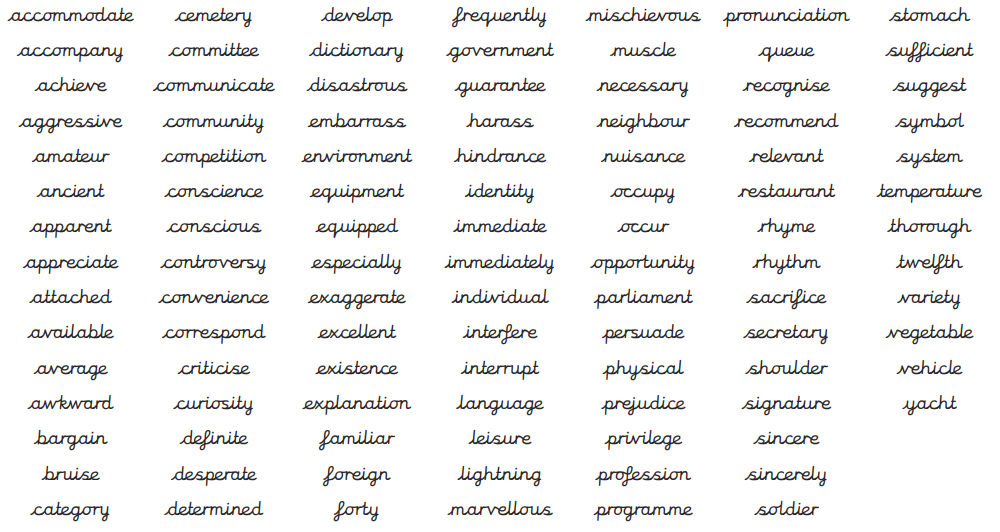 